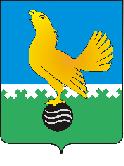 Ханты-Мансийский автономный округ-Юграмуниципальное образованиегородской округ город Пыть-Ях АДМИНИСТРАЦИЯ ГОРОДАтерриториальная комиссия по делам несовершеннолетних и защите их прав                                                                                                  www.pyadm.ru e-mail: adm@gov86.org                                                                                                                                                 e-mail: kdn@gov86org.ruг.   Пыть-Ях,  1 мкр.,  дом  № 5,  кв.  № 80                                                                           р/с 40101810900000010001 Ханты-Мансийский автономный округ-Югра                                                                            УФК по ХМАО-ЮгреТюменская      область     628380                                               МКУ Администрация г. Пыть-Яха, л\с 04873033440)тел.  факс  (3463)  46-62-92,   тел. 46-05-89,                                              РКЦ Ханты-Мансийск г. Ханты-Мансийск42-11-90,  46-05-92,  46-66-47                                                                                  ИНН 8612005313   БИК 047162000                                                                                                                    ОКАТМО 71885000 КПП 861201001                                                                                                                                    КБК 04011690040040000140ПОСТАНОВЛЕНИЕ29.03.2018	№ 82Актовый зал администрации города Пыть-Яха по адресу: г. Пыть-Ях, 1 мкр. «Центральный», д. 18а, в 14-00 часов (сведения об участниках заседания указаны в протоколе заседания территориальной комиссии).Об обеспечении жилыми помещениями детей-сирот и детей, оставшихся без попечения родителей, а также лиц из их числаОтделом опеки и попечительства администрации города Пыть-Яха ведется учет детей-сирот и детей, оставшихся без попечения родителей, не являющихся нанимателями жилых помещений по договорам социального найма или членами семьи нанимателя жилого помещения по договору социального найма либо собственниками жилых помещений.На учете состоят 63 ребенка-сироты, по достижении которыми возраста 14 лет проводится работа по их включению в список детей-сирот и детей, оставшихся без попечения родителей, которые подлежат обеспечению жилыми помещениями специализированного жилого фонда по договорам найма специализированных жилых помещений на территории города Пыть-Яха.По состоянию на 01.01.2017 года в списке состояло 9 человек, подлежащих обеспечению жилыми помещениями специализированного жилого фонда по договорам найма специализированных жилых помещений на территории города Пыть-Яха. На 30.12.2017 года указанные лица достигли совершеннолетия и приобрели право.Таким образом, всего подлежали обеспечению в 2017 году 9 человек.На приобретение 9 жилых помещений для лиц из числа детей-сирот и детей, оставшихся без попечения родителей, в 2017 году в рамках подпрограммы «Преодоление социальной исключенности» было предусмотрено – 14 634,0 тыс. рублей.По результатам проведенных аукционов в 2017 году заключено и оплачено 9 муниципальных контрактов на приобретение 9 жилых помещений для данной категории лиц. Кассовый расход составил – 12 100,81 тыс.руб. Экономия сложилась по результатам проведенных аукционов.Фактически жилые благоустроенные помещения специализированного жилищного фонда предоставлены 8 лицам в январе 2018 года. Одно лицо было исключено из списка в связи с утратой оснований, дающих ему право на предоставление жилого помещения специализированного жилого фонда по договору найма специализированного жилого помещения.Руководствуясь п. 13 ст. 15 Закона Ханты-Мансийского автономного округа-Югры от 12.10.2005 № 74-оз «О комиссиях по делам несовершеннолетних и защите их прав в Ханты-Мансийском автономном округе-Югре и наделении органов местного самоуправления отдельными государственными полномочиями по созданию и осуществлению деятельности комиссий по делам несовершеннолетних и защите их прав»,ТЕРРИТОРИАЛЬНАЯ КОМИССИЯ ПОСТАНОВИЛА:Информацию отдела опеки и попечительства администрации города Пыть-Яха об обеспечении жилыми помещениями детей-сирот и детей, оставшихся без попечения родителей, а также лиц из их числа принять к сведению.Начальнику отдела опеки и попечительства администрации города Пыть-Яха (О.Ю. Назарова):Представить в территориальную комиссию информацию об обеспечении жилыми помещениями детей-сирот и детей, оставшихся без попечения родителей, а также лиц из их числа до 01.11.2018.Начальнику отдела по осуществлению деятельности территориальной комиссии по делам несовершеннолетних и защите их прав администрации города Пыть-Яха (А.А. Устинов):Обеспечить размещение постановления территориальной комиссии на официальном сайте администрации города Пыть-Яха в срок до 05.04.2018.Председательствующий на заседании: заместитель председателя территориальной комиссии	А.А. Устинов